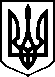 МІНІСТЕРСТВО ОХОРОНИ ЗДОРОВ’Я УКРАЇНИН А К А ЗПро державну реєстрацію та внесення змін до реєстраційних матеріалів лікарських засобів, які зареєстровані компетентними органами Сполучених Штатів Америки, Швейцарської Конфедерації, Канади, Європейського Союзу Відповідно до статті 9 Закону України «Про лікарські засоби», 
пунктів 5, 7 Порядку державної реєстрації (перереєстрації) лікарських засобів, затвердженого постановою Кабінету Міністрів України від 26 травня 2005 року  № 376, абзацу двадцять сьомого підпункту 12 пункту 4 Положення про Міністерство охорони здоров’я України, затвердженого постановою Кабінету Міністрів України від 25 березня 2015 року № 267 (в редакції постанови Кабінету Міністрів України від 24 січня 2020 року № 90), пункту 5 розділу ІІ та пункту 12 розділу ІІІ Порядку розгляду реєстраційних матеріалів на лікарські засоби, що подаються на державну реєстрацію (перереєстрацію), та матеріалів про внесення змін до реєстраційних матеріалів протягом дії реєстраційного посвідчення на лікарські засоби, які зареєстровані компетентними органами Сполучених Штатів Америки, Швейцарської Конфедерації, Японії, Австралії, Канади, лікарських засобів, що за централізованою процедурою зареєстровані компетентним органом Європейського Союзу, затвердженого наказом Міністерства охорони здоров'я України від 17 листопада 2016 року № 1245, зареєстрованого в Міністерстві юстиції України 14 грудня 2016 року за № 1619/29749, на підставі складених Державним підприємством «Державний експертний центр Міністерства охорони здоров’я України» висновків за результатами розгляду реєстраційних матеріалів, поданих на державну реєстрацію лікарських засобів, які зареєстровані компетентним органом Швейцарської Конфедерації та Європейського Союзу, і висновків про результати розгляду матеріалів про внесення змін до реєстраційних матеріалів лікарських засобів, які зареєстровані компетентним органом Сполучених Штатів Америки, Швейцарської Конфедерації, Канади та Європейського Союзу, Протокольних рішень засідання № 9 та № 12 Постійної робочої групи з розгляду проблемних питань державної реєстрації лікарських засобів від 17 липня 2021 року та від 29 липня 2021 року   НАКАЗУЮ:Зареєструвати та внести до Державного реєстру лікарських засобів України лікарські засоби згідно з переліком (додаток 1).Внести зміни до реєстраційних матеріалів та Державного реєстру лікарських засобів України на лікарські засоби згідно з переліком  (додаток 2).Контроль за виконанням цього наказу покласти на заступника Міністра з питань європейської інтеграції Комаріду О.О.Заступник Міністр                                                                             Петро ЄМЕЦЬПЕРЕЛІКзареєстрованих ЛІКАРСЬКИХ ЗАСОБІВ (медичних імунобіологічних препаратів),які вносяться до державного реєстру лікарських засобів УКРАЇНи, ЯКІ ЗАРЕЄСТРОВАНІ КОМПЕТЕНТНИМИ ОРГАНАМИ СПОЛУЧЕНИХ ШТАТІВ АМЕРИКИ, ШВЕЙЦАРСЬКОЇ КОНФЕДЕРАЦІЇ, ЯПОНІЇ, АВСТРАЛІЇ, КАНАДИ, ЛІКАРСЬКИХ ЗАСОБІВ, ЩО ЗА ЦЕНТРАЛІЗОВАНОЮ ПРОЦЕДУРОЮ ЗАРЕЄСТРОВАНІ КОМПЕТЕНТНИМ ОРГАНОМ ЄВРОПЕЙСЬКОГО СОЮЗУВ.о. Генерального директораДиректорату фармацевтичного забезпечення                                                                      Іван ЗАДВОРНИХПЕРЕЛІКЛІКАРСЬКИХ ЗАСОБІВ (МЕДИЧНИХ ІМУНОБІОЛОГІЧНИХ ПРЕПАРАТІВ), ЩОДО ЯКИХ БУЛИ ВНЕСЕНІ ЗМІНИ ДО РЕЄСТРАЦІЙНИХ МАТЕРІАЛІВ, ЯКІ ВНОСЯТЬСЯ ДО ДЕРЖАВНОГО РЕЄСТРУ ЛІКАРСЬКИХ ЗАСОБІВ УКРАЇНИ, ЯКІ ЗАРЕЄСТРОВАНІ КОМПЕТЕНТНИМИ ОРГАНАМИ СПОЛУЧЕНИХ ШТАТІВ АМЕРИКИ, ШВЕЙЦАРСЬКОЇ КОНФЕДЕРАЦІЇ, ЯПОНІЇ, АВСТРАЛІЇ, КАНАДИ, ЛІКАРСЬКИХ ЗАСОБІВ, ЩО ЗА ЦЕНТРАЛІЗОВАНОЮ ПРОЦЕДУРОЮ ЗАРЕЄСТРОВАНІ КОМПЕТЕНТНИМ ОРГАНОМ ЄВРОПЕЙСЬКОГО СОЮЗУВ.о. Генерального директора Директорату фармацевтичного забезпечення                                                                          Іван ЗАДВОРНИХ	        		          		20 серпня 2021 року.20 серпня 20200                     Київ                          № 1768                           2284Додаток 1до наказу Міністерства охорони здоров’я України «Про державну реєстрацію та внесення змін до реєстраційних матеріалів лікарських засобів, які зареєстровані компетентними органами Сполучених Штатів Америки, Швейцарської Конфедерації, Канади, Європейського Союзу»від 20 серпня 2021 року № 1768№ п/пНазва лікарського засобуФорма випуску (лікарська форма, упаковка)ЗаявникКраїнаВиробникКраїнаРеєстраційна процедураУмови відпускуРекламуванняНомер реєстраційного посвідченняЛОЗАРТАН САНДОЗ® LOSARTAN SANDOZ®таблетки, вкриті плівковою оболонкою, по 100 мг, по 14 таблеток, вкритих плівковою оболонкою у блістері, по 2 або 7 блістерів у картонній коробціСандоз Фармасьютікалз д.д.Словеніявиробництво нерозфасованого продукту:
Сандоз Груп Саглик Урунлері Ілакларі Сан. ве Тік. А.С., Туреччина;
виробництво нерозфасованого продукту, первинне та вторинне пакування, тестування:
Салютас Фарма ГмбХ, Німеччина;
первинне та вторинне пакування, тестування, дозвіл на випуск серії:
Лек Фармацевтична компанія д.д., Словенія;первинне та вторинне пакування, дозвіл на випуск серії:
Лек Фармацевтична компанія д.д., Словенія;виробництво нерозфасованого продукту, первинне та вторинне пакування, тестування:
Сандоз Ілак Санай ве Тікарет А.С., Туреччина;
тестування:
С.К. Сандоз С.Р.Л., РумуніяТуреччина/Німеччина/Словенія/Румуніяреєстрація на 5 роківза рецептомНе підлягаєUA/18672/01/02ЛОЗАРТАН САНДОЗ® LOSARTAN SANDOZ®таблетки, вкриті плівковою оболонкою, по 50 мг, по 14 таблеток, вкритих плівковою оболонкою у блістері, по 2 або 7 блістерів у картонній коробціСандоз Фармасьютікалз д.д.Словеніявиробництво нерозфасованого продукту:
Сандоз Груп Саглик Урунлері Ілакларі Сан. ве Тік. А.С., Туреччина;
виробництво нерозфасованого продукту, первинне та вторинне пакування, тестування:
Салютас Фарма ГмбХ, Німеччина;
первинне та вторинне пакування, тестування, дозвіл на випуск серії:
Лек Фармацевтична компанія д.д., Словенія;первинне та вторинне пакування, дозвіл на випуск серії:
Лек Фармацевтична компанія д.д., Словенія;виробництво нерозфасованого продукту, первинне та вторинне пакування, тестування:
Сандоз Ілак Санай ве Тікарет А.С., Туреччина;
тестування:
С.К. Сандоз С.Р.Л., РумуніяТуреччина/Німеччина/Словенія/Румуніяреєстрація на 5 роківза рецептомНе підлягаєUA/18672/01/01НЕКСОБРІД®ліофілізат для приготування гелю для зовнішнього застосування, по 5 г ліофілізату у флаконах № 1, по 50 г гелевої основи у флаконах № 1, у картонній коробціГенфа Медіка САШвейцаріяМедіВунд Лтд. Ізраїльреєстрація на 5 роківза рецептомНе підлягаєUA/18858/01/01ОНІВАЙД® ПЕГИЛЬОВАНИЙ ЛІПОСОМАЛЬНИЙконцентрат для дисперсії для інфузій, 4,3 мг/мл, 
по 10 мл у флаконі; по 1 флакону в коробці з картону з маркуванням українською мовою; 
по 10 мл у флаконі з маркуванням іноземною мовою; по 1 флакону в стандартно-експортній упаковці з маркуванням іноземною мовою, яка міститься у картонній коробці з маркуванням українською мовою;
по 10 мл у флаконі з маркуванням іноземною мовою; по 1 флакону у картонній коробці з маркуванням іноземною мовою зі стікером українською мовоюЛЄ ЛАБОРАТУАР СЕРВ'ЄФранцiявідповідальний за контроль вихідних матеріалів та нерозфасованого продукту:
Авіста Фарма Солюшнс, США;
відповідальний за укупорку та візуальний контроль:
Аджиномото Алтеа, Інк., США;
відповідальний за контроль нерозфасованого продукту:
Ассошиейтс оф Кейп Код, США;
відповідальний за маркування та вторинне пакування:
Бакстер Онколоджі ГмбХ, Німеччина;
відповідальний за контроль вихідних матеріалів:
Бостон Аналітикал, США;
відповідальний за контроль якості готового лікарського засобу: ендотоксин, стерильність, тверді частки:
ЕсДжіЕс Інститут Фрезеніус ГмбХ, Німеччина;відповідальний за контроль якості готового лікарського засобу: кількісне визначення, ідентифікація, домішки, фізико-хімічні показники:
ЕсДжіЕс Інститут Фрезеніус ГмбХ, Німеччина;відповідальний за виробництво та контроль нерозфасованого продукту, контроль вихідних матеріалів:
Іпсен Біосайнс, Інк., США;
відповідальний за укупорку та візуальний контроль; за контроль якості готового лікарського засобу: кількісне визначення, ідентифікація, домішки, фізико-хімічні показники; за контроль якості готового лікарського засобу: ендотоксин, стерильність, тверді частки; за маркування та вторинне пакування: 
Іпсен Фарма Біотек, Франція;відповідальний за контроль вихідних матеріалів та нерозфасованого продукту:
Кволіті Кемікал Лабораторіз, США;
відповідальний за випуск серії готового лікарського засобу:
Лабораторії Серв`є Індастрі, Францiя;
відповідальний за контроль вихідних матеріалів:
ПРОКСІ Лабораторіз БВ Сіненсіс Лайф Сайнсіс БВ, НідерландиСША/Німеччина/Франція/Нідерландиреєстрація на 5 роківза рецептомНе підлягаєUA/18775/01/01ОНКАСПАР®порошок для розчину для ін'єкцій/інфузій, 750 МО/мл; по 3750 МО у флаконі; по 1 флакону в коробці з картону з маркуванням українською мовою; по 3750 МО у флаконі з маркуванням іноземною мовою; по 1 флакону в стандартно-експортній упаковці з маркуванням іноземною мовою, яка міститься в коробці з картону з маркуванням українською мовою; по 3750 МО у флаконі з маркуванням іноземною мовою; по 1 флакону в коробці з картону з маркуванням іноземною мовою зі стікером українською мовоюЛЄ ЛАБОРАТУАР СЕРВ'ЄФранцiявипробування стабільності (випробування на проникнення барвника):
Авіста Фарма Солюшнс, Інк., США;
Контроль якості під час випуску продукту за показником час відновлення, прозорість, зовнішній вигляд, рН, домішки, визначення TNBS, концентрація білка, сила дії/активність, специфічна(питома) активність, однорідність дозованих одиниць, вміст вологи, чистота, ідентичність:
ЕйчДабл’юВай Фарма Сервісез ГмбХ (раніше ЕйчДабл’юВай Аналітик ГмбХ), Німеччина;
випробування стабільності, контроль якості під час випуску продукту, первинне та вторинне пакування:
Екселід, Інк. (раніше Сігма-Тау ФармаСорс, Інк.), США;
контроль якості під час випуску продукту за показником стерильність, механічні включення (невидимі частки), бактеріальні ендотоксини:
Лабор ЛС СЕ & Ко. КГ(раніше Лабор Л + С АГ), Німеччина;
випуск серії готового лікарського засобу:
Лабораторії Серв'є Індастрі, Францiя;виробництво, контроль якості під час випуску продукту за показником вміст води:
Ліофілізейшн Сервісез оф Н’ю Інгленд, Інк., СШАСША/Німеччина/Франціяреєстрація на 5 роківза рецептомНе підлягаєUA/18776/01/01САГАРІСпорошок для розчину для інфузій, 2,25 г, по 30 мл у флаконі для ін'єкцій, по 1 флакону у пачці"НОРД ФАРМ" ТОВАРИСТВО З ОБМЕЖЕНОЮ ВІДПОВІДАЛЬНІСТЮПольщавиробництво готового продукту, включаючи асептичне наповнення, пакування, контроль якості, випуск серії:Сандоз ГмбХ - Виробнича дільниця / Виробнича дільниця виробництва антиінфекційних препаратів та хімічні операції виробництва готових лікарських форм в м. Кундль, Австрія;виробництво інтермедіату (стерильного піперациліну натрію/тазобактаму натрію (8:1):Сандоз Індастріал Продактс, С.А., Іспанiя;виробництво інтермедіату (стерильного піперациліну натрію/тазобактаму натрію (8:1):ШАНДОНГ АНКСІН ФАРМАЦЕВТИКАЛ КО., ЛТД, КитайАвстрія/Іспанія/Китайреєстрація на 5 роківза рецептомНе підлягаєUA/18732/01/01САГАРІСпорошок для розчину для інфузій, 4,5 г, по 50 мл у флаконі для ін'єкцій, по 50 мл у флаконі для інфузій, по 100 мл у флаконі для інфузій, по 1 флакону у пачці"НОРД ФАРМ" ТОВАРИСТВО З ОБМЕЖЕНОЮ ВІДПОВІДАЛЬНІСТЮПольщавиробництво готового продукту, включаючи асептичне наповнення, пакування, контроль якості, випуск серії:Сандоз ГмбХ - Виробнича дільниця / Виробнича дільниця виробництва антиінфекційних препаратів та хімічні операції виробництва готових лікарських форм в м. Кундль, Австрія;виробництво інтермедіату (стерильного піперациліну натрію/тазобактаму натрію (8:1):Сандоз Індастріал Продактс, С.А., Іспанiя;виробництво інтермедіату (стерильного піперациліну натрію/тазобактаму натрію (8:1):ШАНДОНГ АНКСІН ФАРМАЦЕВТИКАЛ КО., ЛТД, КитайАвстрія/Іспанія/Китайреєстрація на 5 роківза рецептомНе підлягаєUA/18732/01/02Додаток 2до наказу Міністерства охорони здоров’я України «Про державну реєстрацію та внесення змін до реєстраційних матеріалів лікарських засобів, які зареєстровані компетентними органами Сполучених Штатів Америки, Швейцарської Конфедерації, Канади, Європейського Союзу»від 20 серпня 2021 року № 1768№ п/пНазва лікарського засобуФорма випуску (лікарська форма, упаковка)ЗаявникКраїнаВиробникКраїнаРеєстраційна процедураУмови відпускуНомер реєстраційного посвідченняВАРГАТЕФ®капсули м`які по 100 мг по 10 капсул м'яких в алюмінієвому блістері, по 6 або 12 блістерів у картонній коробціБерінгер Інгельхайм Інтернешнл ГмбХНімеччинавиробник, що відповідає за випуск серії: Берінгер Інгельхайм Фарма ГмбХ і Ко. КГ, Німеччина; виробництво, упаковка та контроль якості капсул in bulk (нерозфасованої продукції лікарського засобу): Каталент Німеччина Ебербах ГмбХ, Німеччина; первинне (блістери) та вторинне пакування (коробки), маркування (первинного та вторинного пакування) та контроль якості лікарського засобу: Берінгер Інгельхайм Фарма ГмбХ і Ко. КГ, Німеччина; альтернативні дільниці для вторинного пакування та маркування:
ФармЛог Фарма Лоджістік ГмбХ, Німеччина; Штегеманн Льонферпакунген унд Логістішер Сервіс е. К., Німеччина; альтернативні лабораторії для проведення контролю якості (за виключенням мікробіологічної чистоти): А енд Ем Штабтест ГмбХ (Лабораторія контролю якості та тестування стабільності), Німеччина; Нувісан ГмбХ, Німеччина; альтернативні лабораторії для проведення контролю якості за показником мікробіологічна чистота: СГС Інститут Фрезеніус ГмбХ, Німеччина; Лабор ЛС СЕ енд Ко. КГ, НімеччинаНімеччиназміни щодо безпеки у інструкції для медичного застосування та короткій характеристиці лікарського засобу у розділах «Фармакологічні властивості», «Взаємодія з іншими лікарськими засобами та інші види взаємодій», «Застосування у період вагітності або годування груддю»- «Update of sections 4.5, 4.6 and 5.2 of the SmPC to reflect the results of sudy 1199-0340 conducted in female patients with Systemic Sclerosis associated Interstitial Lung disease (SSc- ILD), to investigate a potential interaction between nintedanib and the oral contraceptive Microgynon, a combination of ethynilestradiol and levonorgestrel. Update of section 4.6 of the SmpC to reflect that patients receiving Vargatef treatment should use highly effective contraceptive methods. The RMP version 9.0 has also been submitted reflecting the consequential changes to the submission of study 1199-0340 and other changes requested by the PRAC.». Введення змін протягом 6 місяців після затвердження.за рецептомUA/16651/01/01ВАРГАТЕФ®капсули м`які по 150 мг по 10 капсул м'яких у алюмінієвому блістері, по 6 блістерів у картонній коробціБерінгер Інгельхайм Інтернешнл ГмбХНімеччинавиробник, що відповідає за випуск серії: Берінгер Інгельхайм Фарма ГмбХ і Ко. КГ, Німеччина; виробництво, упаковка та контроль якості капсул in bulk (нерозфасованої продукції лікарського засобу): Каталент Німеччина Ебербах ГмбХ, Німеччина; первинне (блістери) та вторинне пакування (коробки), маркування (первинного та вторинного пакування) та контроль якості лікарського засобу: Берінгер Інгельхайм Фарма ГмбХ і Ко. КГ, Німеччина; альтернативні дільниці для вторинного пакування та маркування:
ФармЛог Фарма Лоджістік ГмбХ, Німеччина; Штегеманн Льонферпакунген унд Логістішер Сервіс е. К., Німеччина; альтернативні лабораторії для проведення контролю якості (за виключенням мікробіологічної чистоти): А енд Ем Штабтест ГмбХ (Лабораторія контролю якості та тестування стабільності), Німеччина; Нувісан ГмбХ, Німеччина; альтернативні лабораторії для проведення контролю якості за показником мікробіологічна чистота: СГС Інститут Фрезеніус ГмбХ, Німеччина; Лабор ЛС СЕ енд Ко. КГ, НімеччинаНімеччиназміни щодо безпеки у інструкції для медичного застосування та короткій характеристиці лікарського засобу у розділах «Фармакологічні властивості», «Взаємодія з іншими лікарськими засобами та інші види взаємодій», «Застосування у період вагітності або годування груддю»- «Update of sections 4.5, 4.6 and 5.2 of the SmPC to reflect the results of sudy 1199-0340 conducted in female patients with Systemic Sclerosis associated Interstitial Lung disease (SSc- ILD), to investigate a potential interaction between nintedanib and the oral contraceptive Microgynon, a combination of ethynilestradiol and levonorgestrel. Update of section 4.6 of the SmpC to reflect that patients receiving Vargatef treatment should use highly effective contraceptive methods. The RMP version 9.0 has also been submitted reflecting the consequential changes to the submission of study 1199-0340 and other changes requested by the PRAC.». Введення змін протягом 6 місяців після затвердження.за рецептомUA/16651/01/02ЕВРІСДІпорошок для орального розчину, 075 мг/мл; порошок для орального розчину у пляшці; по 1 пляшці у комплекті з 1 втискним адаптером для пляшки, 2 оральними шприцами для багаторазового застосування об'ємом 6 мл (кожний у поліетиленовому пакетику) та 2 оральними шприцами для багаторазового застосування об'ємом 12 мл (кожний у поліетиленовому пакетику), які вміщені у поліетиленовий пакет; 1 пляшка та 1 комплект вміщені у картонну коробкуФ.Хоффманн-Ля Рош ЛтдШвейцаріявипробування контролю якості при випуску та стабільності, вторинне пакування та маркування, випуск серії: Ф.Хоффманн-Ля Рош Лтд, Швейцарія; виробництво нерозфасованого продукту, первинне пакування (стадія наповнення пляшок) та маркування, випробування контролю якості (тестування мікробіологічної чистоти): Ф.Хоффманн-Ля Рош Лтд, ШвейцаріяШвейцаріяТип ІІ, Безпека: запропоновані зміни до матеріалів реєстраційного досьє зазначеного вище лікарського засобу подавалися в референтній країні США не за процедурою внесення змін до матеріалів реєстраційного досьє, а в рамках процесу закриття післяреєстраційних зобов’язань. Була оновлена інструкція для медичного застосування, затверджена в США (USPI). Також було дозволено додати знак торгової марки «®» для назви лікарського засобу на англійській мові. Лист надано від ТОВ «Рош Україна», що діє від імені та в інтересах заявника (доручення надано). Введення змін протягом 6-ти місяців після затвердження.за рецептомUA/18405/01/01ЕВРІСДІпорошок для орального розчину, 075 мг/мл; порошок для орального розчину у пляшці; по 1 пляшці у комплекті з 1 втискним адаптером для пляшки, 2 оральними шприцами для багаторазового застосування об'ємом 6 мл (кожний у поліетиленовому пакетику) та 2 оральними шприцами для багаторазового застосування об'ємом 12 мл (кожний у поліетиленовому пакетику), які вміщені у поліетиленовий пакет; 1 пляшка та 1 комплект вміщені у картонну коробкуФ.Хоффманн-Ля Рош ЛтдШвейцаріявипробування контролю якості при випуску та стабільності, вторинне пакування та маркування, випуск серії: Ф.Хоффманн-Ля Рош Лтд, Швейцарія; виробництво нерозфасованого продукту, первинне пакування (стадія наповнення пляшок) та маркування, випробування контролю якості (тестування мікробіологічної чистоти): Ф.Хоффманн-Ля Рош Лтд, ШвейцаріяШвейцаріяЗміни І типу - Зміни щодо безпеки/ефективності та фармаконагляду (інші зміни) (згідно наказу МОЗ від 17.11.2016 № 1245) в текст маркування упаковки лікарського засобу додатково внесено зміни відповідно до постанови Кабінету Міністрів України № 653 від 24 липня 2019 р. з цілю імплементації 2D кодування на упаковках з метою фальсифікації лікарських засобів та інші правки стосовно номера серії ЛЗ та дати закінчення терміну придатності. Введення змін протягом 6-ти місяців після затвердження.за рецептомUA/18405/01/01ЕНВАРСУСтаблетки пролонгованої дії по 0,75 мг, по 10 таблеток у блістері; по 3 блістери разом із вологопоглиначем у пакеті з алюмінієвої фольги з маркуванням іноземною мовою; по 1, 2 або 3 пакети у картонній коробці з маркуванням іноземною мовою зі стікером українською мовоюК'єзі Фармас'ютікелз ГмбХАвстріявторинне пакування, маркування:
Г.Л. Фарма ГмбХ, Австрія

випуск серії:
К'єзі Фармас'ютікелз ГмбХ, Австрія

вторинне пакування, маркування, випуск серії:
К'єзі Фармацеутиці С.п.А., Італія 

контроль якості: 
Нувісан ГмбХ, Німеччина

контроль якості вихідної сировини та виробництво, контроль якості, випуск серії лікарського засобу:
Роттендорф Фарма ГмбХ, Німеччина

первинне пакування, вторинне пакування, маркування:
Роттендорф Фарма ГмбХ, Німеччина

вторинне пакування, маркування:
ТОВ «Фарма Пак Хунгарі», Угорщина
Австрія/ Німеччина/ Угорщинавнесення змін до реєстраційних матеріалів: уточнення виробників в наказі МОЗ України № 1160 від 09.06.2021 в процесі внесення змін (Зміни щодо якості: в референтній країні дані зміни заявлені як групінг. B.II.b.1.a - IAin - Quality Changes - Finished Product - Manufacture - Replacement or addition of a manufacturing site for part or all of the manufacturing process of the finished product - Secondary packaging site - to add Pharma Pack Hungary Kft, Vasut utca 13, 2040 Budaors, Hungary as an alternative site responsible for secondary packaging of the finished product. B.II.b.1.a - IAin - Quality Changes - Finished Product - Manufacture - Replacement or addition of a manufacturing site for part or all of the manufacturing process of the finished product - Secondary packaging site - to replace G.L. Pharma GmbH, Arnethgasse 3, 1160 Wien, Austria with G.L. Pharma GmbH, Gansterergasse 9-13, 1160 Wien, Austria, as a site responsible for secondary packaging of the finished product. A.7 - IA - Administrative Changes - Deletion of manufacturing sites for an active substance, intermediate or finished product, packaging site, manufacturer responsible for batch release, site where batch control takes place, or supplier of a starting material, reagent or excipient (when mentioned in the dossier) - to delete Chiesi SAS, 2 rue des Docteurs Alberto et Paolo CHIESI, 41260 La Chaussee Saint-Victor, France, as a site responsible for secondary packaging of the finished product). Редакція в наказі - вторинне пакування, маркування: Г.Л. Фарма ГмбХ, Австрія; випуск серії: К'єзі Фармас'ютікелз ГмбХ, Австрія; вторинне пакування, маркування, випуск серії: К'єзі Фармацеутиці С.п.А., Італія; контроль якості: Нувісан ГмбХ, Німеччина; контроль якості вихідної сировини та виробництво, контроль якості, випуск серії лікарського засобу: Роттендорф Фарма ГмбХ, Німеччина; первинне пакування, вторинне пакування, маркування: Роттендорф Фарма ГмбХ, Німеччина. Пропонована редакція - Г.Л. Фарма ГмбХ, Австрія (вторинне пакування, маркування); К'єзі Фармас'ютікелз ГмбХ, Австрія (випуск серії); К'єзі Фармацеутиці С.п.А., Італiя (вторинне пакування, маркування, випуск серії); Нувісан ГмбХ, Німеччина (контроль якості); Роттендорф Фарма ГмбХ, Німеччина (контроль якості вихідної сировини та виробництво, контроль якості, випуск серії лікарського засобу); Роттендорф Фарма ГмбХ, Німеччина (первинне пакування, вторинне пакування, маркування); ТОВ "Фарма Пак Хунгарі", Угорщина (вторинне пакування, маркування).за рецептомUA/16205/01/01ЕНВАРСУСтаблетки пролонгованої дії по 1 мг, по 10 таблеток у блістері; по 3 блістери разом із вологопоглиначем у пакеті з алюмінієвої фольги з маркуванням іноземною мовою; по 1, 2 або 3 пакети у картонній коробці з маркуванням іноземною мовою зі стікером українською мовоюК'єзі Фармас'ютікелз ГмбХАвстріявторинне пакування, маркування:
Г.Л. Фарма ГмбХ, Австрія

випуск серії:
К'єзі Фармас'ютікелз ГмбХ, Австрія

вторинне пакування, маркування, випуск серії:
К'єзі Фармацеутиці С.п.А., Італія 

контроль якості: 
Нувісан ГмбХ, Німеччина

контроль якості вихідної сировини та виробництво, контроль якості, випуск серії лікарського засобу:
Роттендорф Фарма ГмбХ, Німеччина

первинне пакування, вторинне пакування, маркування:
Роттендорф Фарма ГмбХ, Німеччина

вторинне пакування, маркування:
ТОВ «Фарма Пак Хунгарі», Угорщина
Австрія/ Німеччина/ Угорщинавнесення змін до реєстраційних матеріалів: уточнення виробників в наказі МОЗ України № 1160 від 09.06.2021 в процесі внесення змін (Зміни щодо якості: в референтній країні дані зміни заявлені як групінг. B.II.b.1.a - IAin - Quality Changes - Finished Product - Manufacture - Replacement or addition of a manufacturing site for part or all of the manufacturing process of the finished product - Secondary packaging site - to add Pharma Pack Hungary Kft, Vasut utca 13, 2040 Budaors, Hungary as an alternative site responsible for secondary packaging of the finished product. B.II.b.1.a - IAin - Quality Changes - Finished Product - Manufacture - Replacement or addition of a manufacturing site for part or all of the manufacturing process of the finished product - Secondary packaging site - to replace G.L. Pharma GmbH, Arnethgasse 3, 1160 Wien, Austria with G.L. Pharma GmbH, Gansterergasse 9-13, 1160 Wien, Austria, as a site responsible for secondary packaging of the finished product. A.7 - IA - Administrative Changes - Deletion of manufacturing sites for an active substance, intermediate or finished product, packaging site, manufacturer responsible for batch release, site where batch control takes place, or supplier of a starting material, reagent or excipient (when mentioned in the dossier) - to delete Chiesi SAS, 2 rue des Docteurs Alberto et Paolo CHIESI, 41260 La Chaussee Saint-Victor, France, as a site responsible for secondary packaging of the finished product). Редакція в наказі - вторинне пакування, маркування: Г.Л. Фарма ГмбХ, Австрія; випуск серії: К'єзі Фармас'ютікелз ГмбХ, Австрія; вторинне пакування, маркування, випуск серії: К'єзі Фармацеутиці С.п.А., Італія; контроль якості: Нувісан ГмбХ, Німеччина; контроль якості вихідної сировини та виробництво, контроль якості, випуск серії лікарського засобу: Роттендорф Фарма ГмбХ, Німеччина; первинне пакування, вторинне пакування, маркування: Роттендорф Фарма ГмбХ, Німеччина. Пропонована редакція - Г.Л. Фарма ГмбХ, Австрія (вторинне пакування, маркування); К'єзі Фармас'ютікелз ГмбХ, Австрія (випуск серії); К'єзі Фармацеутиці С.п.А., Італiя (вторинне пакування, маркування, випуск серії); Нувісан ГмбХ, Німеччина (контроль якості); Роттендорф Фарма ГмбХ, Німеччина (контроль якості вихідної сировини та виробництво, контроль якості, випуск серії лікарського засобу); Роттендорф Фарма ГмбХ, Німеччина (первинне пакування, вторинне пакування, маркування); ТОВ "Фарма Пак Хунгарі", Угорщина (вторинне пакування, маркування).за рецептомUA/16205/01/02ЕНВАРСУСтаблетки пролонгованої дії по 4 мг, по 10 таблеток у блістері; по 3 блістери разом із вологопоглиначем у пакеті з алюмінієвої фольги з маркуванням іноземною мовою; по 1, 2 або 3 пакети у картонній коробці з маркуванням іноземною мовою зі стікером українською мовоюК'єзі Фармас'ютікелз ГмбХАвстріявторинне пакування, маркування:
Г.Л. Фарма ГмбХ, Австрія

випуск серії:
К'єзі Фармас'ютікелз ГмбХ, Австрія

вторинне пакування, маркування, випуск серії:
К'єзі Фармацеутиці С.п.А., Італія 

контроль якості: 
Нувісан ГмбХ, Німеччина

контроль якості вихідної сировини та виробництво, контроль якості, випуск серії лікарського засобу:
Роттендорф Фарма ГмбХ, Німеччина

первинне пакування, вторинне пакування, маркування:
Роттендорф Фарма ГмбХ, Німеччина

вторинне пакування, маркування:
ТОВ «Фарма Пак Хунгарі», Угорщина
Австрія/ Німеччина/ Угорщинавнесення змін до реєстраційних матеріалів: уточнення виробників в наказі МОЗ України № 1160 від 09.06.2021 в процесі внесення змін (Зміни щодо якості: в референтній країні дані зміни заявлені як групінг. B.II.b.1.a - IAin - Quality Changes - Finished Product - Manufacture - Replacement or addition of a manufacturing site for part or all of the manufacturing process of the finished product - Secondary packaging site - to add Pharma Pack Hungary Kft, Vasut utca 13, 2040 Budaors, Hungary as an alternative site responsible for secondary packaging of the finished product. B.II.b.1.a - IAin - Quality Changes - Finished Product - Manufacture - Replacement or addition of a manufacturing site for part or all of the manufacturing process of the finished product - Secondary packaging site - to replace G.L. Pharma GmbH, Arnethgasse 3, 1160 Wien, Austria with G.L. Pharma GmbH, Gansterergasse 9-13, 1160 Wien, Austria, as a site responsible for secondary packaging of the finished product. A.7 - IA - Administrative Changes - Deletion of manufacturing sites for an active substance, intermediate or finished product, packaging site, manufacturer responsible for batch release, site where batch control takes place, or supplier of a starting material, reagent or excipient (when mentioned in the dossier) - to delete Chiesi SAS, 2 rue des Docteurs Alberto et Paolo CHIESI, 41260 La Chaussee Saint-Victor, France, as a site responsible for secondary packaging of the finished product). Редакція в наказі - вторинне пакування, маркування: Г.Л. Фарма ГмбХ, Австрія; випуск серії: К'єзі Фармас'ютікелз ГмбХ, Австрія; вторинне пакування, маркування, випуск серії: К'єзі Фармацеутиці С.п.А., Італія; контроль якості: Нувісан ГмбХ, Німеччина; контроль якості вихідної сировини та виробництво, контроль якості, випуск серії лікарського засобу: Роттендорф Фарма ГмбХ, Німеччина; первинне пакування, вторинне пакування, маркування: Роттендорф Фарма ГмбХ, Німеччина. Пропонована редакція - Г.Л. Фарма ГмбХ, Австрія (вторинне пакування, маркування); К'єзі Фармас'ютікелз ГмбХ, Австрія (випуск серії); К'єзі Фармацеутиці С.п.А., Італiя (вторинне пакування, маркування, випуск серії); Нувісан ГмбХ, Німеччина (контроль якості); Роттендорф Фарма ГмбХ, Німеччина (контроль якості вихідної сировини та виробництво, контроль якості, випуск серії лікарського засобу); Роттендорф Фарма ГмбХ, Німеччина (первинне пакування, вторинне пакування, маркування); ТОВ "Фарма Пак Хунгарі", Угорщина (вторинне пакування, маркування).за рецептомUA/16205/01/03ЗІРАБЕВ концентрат для розчину для інфузій, 25 мг/мл; по 100 мг/4 мл у флаконі; по 1 флакону у картонній коробці з маркуванням українською мовою; по 400 мг/16 мл у флаконі; по 1 флакону у картонній коробці з маркуванням українською мовою; по 100 мг/4 мл у флаконі; по 1 флакону у картонній коробці з маркуванням іноземною мовою з нанесенням стикеру українською мовою; по 400 мг/16 мл у флаконі; по 1 флакону у картонній коробці з маркуванням іноземною мовою з нанесенням стикеру українською мовоюПфайзер Ейч.Сі.Пі. КорпорейшнСШАзберігання АФІ, виробництво, первинне пакування, тестування при випуску, вторинне пакування та маркування, випуск серії: Фармація і Апджон Компані ЛЛС, США; тестування при випуску серії, тестування при дослідженні стабільності: Ваєт БіоФарма Дівіжн оф Ваєт Фармасеутикалс ЛЛС, США; тестування при випуску серії, тестування при дослідженні стабільності: Пфайзер Ірландія Фармасьютікалз, Ірландiя; випуск серії: Пфайзер Сервіс Компані БВБА, БельгіяСША/Ірландія/БельгіяЗміна, Інші, ІБ - Адміністративна зміна затвердженого виробника Фармація і Апджон Компані ЛЛС, США, що відповідає за випуск серії, вноситься до української інструкції для медичного застосування та тексту маркування. Введення змін протягом 6-ти місяців після затвердження.за рецептомUA/18148/01/01ЗІРАБЕВ концентрат для розчину для інфузій, 25 мг/мл; по 100 мг/4 мл у флаконі; по 1 флакону у картонній коробці з маркуванням українською мовою; по 400 мг/16 мл у флаконі; по 1 флакону у картонній коробці з маркуванням українською мовою; по 100 мг/4 мл у флаконі; по 1 флакону у картонній коробці з маркуванням іноземною мовою з нанесенням стикеру українською мовою; по 400 мг/16 мл у флаконі; по 1 флакону у картонній коробці з маркуванням іноземною мовою з нанесенням стикеру українською мовоюПфайзер Ейч.Сі.Пі. КорпорейшнСШАзберігання АФІ, виробництво, первинне пакування, тестування при випуску, вторинне пакування та маркування, випуск серії: Фармація і Апджон Компані ЛЛС, США; тестування при випуску серії, тестування при дослідженні стабільності: Ваєт БіоФарма Дівіжн оф Ваєт Фармасеутикалс ЛЛС, США; тестування при випуску серії, тестування при дослідженні стабільності: Пфайзер Ірландія Фармасьютікалз, Ірландiя; випуск серії: Пфайзер Сервіс Компані БВБА, БельгіяСША/Ірландія/БельгіяC.I.11.z-IB: To provide a revised RMP in order to align it with Avastin indications and its RMP.за рецептомUA/18148/01/01ЛЯНЬХУА ЦІНВЕНЬ ФОРТЕкапсули по 350 мг, по 12 капсул у блістері, по 2 блістери в 1 пакетику, по 1 пакетику в картонній коробціТОВ " ГРАНД СОЛЮШИНС"Українаповний цикл виробництва:
Шицзячжуан Ілін Фармасьютікал Ко., ЛтдКитайвиправлення технічних помилок в реєстраційному посвідченні, інструкції для медичного застосування, тексті маркування, МКЯбез рецептаUA/18779/01/01МАВІРЕТтаблетки, вкриті плівковою оболонкою 100 мг/40 мг; №84: по 3 таблетки у блістері, по 7 блістерів у картонній коробці; 4 картонні коробки у груповій упаковціЕббВі Біофармасьютікалз ГмбХШвейцаріявиробництво, пакування та тестування проміжного екструдату; первинне та вторинне пакування, випуск серії готового лікарського засобу:
Еббві Дойчленд ГмбХ і Ко. КГ, Німеччина;
виробництво лікарського засобу, тестування:
Фурньє Лабораторіз Айрленд Лімітед, Ірландiя Німеччина/Ірландіязміна адреси заявника (власника реєстраційного посвідчення)за рецептомUA/18231/01/01МОНСЕТИНкапсули по 10 мг, по 15 капсул у блістері, по 2 блістери у коробціФармасайнс Інк.Канадавиробництво нерозфасованого продукту, первинне та вторинне пакування, контроль якості, випуск серії: Фармасайнс Інк., Канада; первинне та вторинне пакування: Пендофарм підрозділ Фармасайнс Інк., КанадаКанадаЗміни І типу - Зміни щодо безпеки/ефективності та фармаконагляду (інші зміни) - (згідно наказу МОЗ від 17.11.2016 № 1245). 
У текст маркування упаковки лікарського засобу додатково внесено одиниці вимірювання латиницею за системою SI (на виконання вимог законодавства, а саме Наказу №914 від 04.08.2015 р. Міністерства економічного розвиту і торгівлі України).за рецептомUA/16627/01/01МОНСЕТИНкапсули по 18 мг, по 15 капсул у блістері, по 2 блістери у коробціФармасайнс Інк.Канадавиробництво нерозфасованого продукту, первинне та вторинне пакування, контроль якості, випуск серії: Фармасайнс Інк., Канада; первинне та вторинне пакування: Пендофарм підрозділ Фармасайнс Інк., КанадаКанадаЗміни І типу - Зміни щодо безпеки/ефективності та фармаконагляду (інші зміни) - (згідно наказу МОЗ від 17.11.2016 № 1245). 
У текст маркування упаковки лікарського засобу додатково внесено одиниці вимірювання латиницею за системою SI (на виконання вимог законодавства, а саме Наказу №914 від 04.08.2015 р. Міністерства економічного розвиту і торгівлі України).за рецептомUA/16627/01/02МОНСЕТИНкапсули по 25 мг, по 15 капсул у блістері, по 2 блістери у коробціФармасайнс Інк.Канадавиробництво нерозфасованого продукту, первинне та вторинне пакування, контроль якості, випуск серії: Фармасайнс Інк., Канада; первинне та вторинне пакування: Пендофарм підрозділ Фармасайнс Інк., КанадаКанадаЗміни І типу - Зміни щодо безпеки/ефективності та фармаконагляду (інші зміни) - (згідно наказу МОЗ від 17.11.2016 № 1245). 
У текст маркування упаковки лікарського засобу додатково внесено одиниці вимірювання латиницею за системою SI (на виконання вимог законодавства, а саме Наказу №914 від 04.08.2015 р. Міністерства економічного розвиту і торгівлі України).за рецептомUA/16627/01/03МОНСЕТИНкапсули по 40 мг, по 15 капсул у блістері, по 2 блістери у коробціФармасайнс Інк.Канадавиробництво нерозфасованого продукту, первинне та вторинне пакування, контроль якості, випуск серії: Фармасайнс Інк., Канада; первинне та вторинне пакування: Пендофарм підрозділ Фармасайнс Інк., КанадаКанадаЗміни І типу - Зміни щодо безпеки/ефективності та фармаконагляду (інші зміни) - (згідно наказу МОЗ від 17.11.2016 № 1245). 
У текст маркування упаковки лікарського засобу додатково внесено одиниці вимірювання латиницею за системою SI (на виконання вимог законодавства, а саме Наказу №914 від 04.08.2015 р. Міністерства економічного розвиту і торгівлі України).за рецептомUA/16627/01/04МОНСЕТИНкапсули по 60 мг, по 15 капсул у блістері, по 2 блістери у коробціФармасайнс Інк.Канадавиробництво нерозфасованого продукту, первинне та вторинне пакування, контроль якості, випуск серії: Фармасайнс Інк., Канада; первинне та вторинне пакування: Пендофарм підрозділ Фармасайнс Інк., КанадаКанадаЗміни І типу - Зміни щодо безпеки/ефективності та фармаконагляду (інші зміни) - (згідно наказу МОЗ від 17.11.2016 № 1245). 
У текст маркування упаковки лікарського засобу додатково внесено одиниці вимірювання латиницею за системою SI (на виконання вимог законодавства, а саме Наказу №914 від 04.08.2015 р. Міністерства економічного розвиту і торгівлі України).за рецептомUA/16627/01/05ПАРСАБІВ™розчин для ін'єкцій, 5 мг/мл; по 0,5 мл (2,5 мг) у флаконі, по 6 флаконів у картонній коробці; по 1 мл (5 мг) у флаконі, по 6 флаконів у картонній коробці; по 2 мл (10 мг) у флаконі, по 6 флаконів у картонній коробціАмджен Європа Б.В.Нiдерландимаркування, вторинне пакування, випуск серії: Амджен Європа Б.В., Нідерланди; контроль якості при випуску: Амджен Текнолоджі (Айеленд) Анлімітед Компані, Ірландiя; виробництво, первинне пакування, контроль якості та випробування стабільності: Патеон Мануфекчурінг Сервісез Ел.Ел.Сі., США; виробництво, первинне пакування, контроль якості та випробування стабільності: 
Амджен Мануфекчурінг Лтд, СШАНідерланди/Ірландія/СШАC.I.4 - Change(s) in the SPC, Labelling or PL due to new quality, preclinical, clinical or pharmacovigilance data Type II 
Update of the SmPC section 4.4 to remove anti-etelcalcetide antibodies testing, minor editorial changes and update of the Product information in line with QRD template v10.1. Введення змін протягом 6-ти місяців після затвердження у зв'язку із внесенням змін до інструкції, обгрунтування: копія листа від представника-заявника № 08-881 від 10.06.2021.за рецептомUA/17068/01/01РОФІЛАКрозчин для ін'єкцій, 300 мкг (1500 МО)/2 мл, по 2 мл у попередньо наповненому шприці, закупореному пробкою та пластиковим ковпачком з контролем першого відкриття, разом з голкою для введення вкладений в блістер в картонній коробці з перфорацією для контролю першого відкриттяЦСЛ Берінг АГШвейцаріявиробництво нерозфасованої продукції, контроль якості, випуск серії:
ЦСЛ Берінг АГ, Швейцарія;
первинне пакування (асептичне наповнення шприців, маркування), контроль якості (мікробіологічний, стерильність), вторинне пакування):
ЦСЛ Берінг ГмбХ, НімеччинаШвейцарія/НімеччинаЗміни В (х), ІА - внесення редакційних правок до розділів 2.3.А.1 та 3.2.А. "Приміщення та обладнання" реєстраційного досьє з метою оптимізації інформації викладеної у вищенаведених розділах.за рецептомUA/18407/01/01СОЛІКВАрозчин для ін`єкцій, 100 Од./мл+50 мкг/мл, №3 або №5: по 3 мл у картріджі, вмонтованому в одноразову шприц-ручку; по 3 або по 5 шприц-ручок в картонній коробці. Голки в упаковку не включеніТОВ "Санофі-Авентіс Україна"УкраїнаСанофі-Авентіс Дойчланд ГмбХ, НімеччинаC.I.z-IAin - Changes (Safety/Efficacy) of Human and Veterinary Medicinal Products - Other variation
To update sections 4.2, 4.4 and 4.8 of the SmPC, and section 2 and 4 of the PL to implement the signal recommendations on Insulin - Cutaneous amyloidosis (EPITT no 19499) adopted at the 14-17 April 2020 PRAC.
In addition, the PI has been brought in line with the latest QRD template (version 10.1). Введення змін протягом 6-ти місяців після затвердження.за рецептомUA/16774/01/01СОЛІКВАрозчин для ін`єкцій, 100 Од./мл+33 мкг/мл, №3 або №5: по 3 мл у картріджі, вмонтованому в одноразову шприц-ручку; по 3 або по 5 шприц-ручок в картонній коробці. Голки в упаковку не включеніТОВ "Санофі-Авентіс Україна"УкраїнаСанофі-Авентіс Дойчланд ГмбХ, НімеччинаC.I.z-IAin - Changes (Safety/Efficacy) of Human and Veterinary Medicinal Products - Other variation
To update sections 4.2, 4.4 and 4.8 of the SmPC, and section 2 and 4 of the PL to implement the signal recommendations on Insulin - Cutaneous amyloidosis (EPITT no 19499) adopted at the 14-17 April 2020 PRAC.
In addition, the PI has been brought in line with the latest QRD template (version 10.1). Введення змін протягом 6-ти місяців після затвердження.за рецептомUA/16775/01/01СПІНРАЗАрозчин для ін'єкцій, 2,4 мг/мл, по 5 мл (12 мг) у флаконі, по 1 флакону у картонній пачціБіоген Нідерландс Бі.Ві.Нідерландивторинне пакування, випуск серії:
Біоген (Денмарк) Мануфекчурінг АпС, Данiя;
виробництво нерозфасованого продукту, контроль якості, первинна упаковка:
Патеон Італія С.П.А., Італiя;
виробництво нерозфасованого продукту, контроль якості, первинна упаковка:
Веттер Фарма-Фертіганг ГмбХ і Ко.КГ, Німеччина;
контроль якості:
БіоСпрінг ГмбХ, Німеччина Данія/Італія/НімеччинаA.4 - Administrative change - Change in the name and/or address of a manufacturer or an ASMF holder or supplier of the AS, starting material, reagent or intermediate used in the manufacture of the AS or manufacturer of a novel excipient.
To change the name of the site responsible for quality control testing of the active substance from Exova Inc., (9240 Santa Fe Springs Road, Santa Fe Springs, CA,90670 USA) to Element Materials Technology Pharma US LLC. The address remains unchanged.
A.7 - Administrative change - Deletion of manufacturing sites x 3 -To delete the following manufacturing sites:
- BioChem GmbH, Diamlerstrasse 5b, Karlsruhe, 76185, Germany. as a site responsible for quality control of the finished product;
- Eurofins BioPharma Product Testing Munich GmbH, Behringstrasse 6-8, Planegg, Bayern, 82152, Germany, as a site responsible for quality control of the finished product;
- Arvato Distribution GmbH, Gottlieb-Daimler-Strasse 1, Harsewinkel, Nordrhein-Westfalen, 33428, Germany, as a site responsible for secondary packaging of the finished product.за рецептомUA/17852/01/01СПІНРАЗАрозчин для ін'єкцій, 2,4 мг/мл, по 5 мл (12 мг) у флаконі, по 1 флакону у картонній пачціБіоген Нідерландс Бі.Ві.Нідерландивиробництво нерозфасованого продукту, контроль якості, первинна упаковка:Патеон Італія С.П.А., Італiя;виробництво нерозфасованого продукту, контроль якості, первинна упаковка:Веттер Фарма-Фертіганг ГмбХ і Ко.КГ, Німеччина;контроль якості:БіоСпрінг ГмбХ, Німеччина;вторинне пакування:Арвато Дістрібьюшн ГмбХ, Німеччинавторинне пакування, випуск серії:ФУДЖИФІЛМ Діосинс Біотекнолоджіс Денмарк АпС, Данiяабовипуск серії:Біоген Нідерландс Бі. Ві., НідерландиІталія/Німеччина/Данія/НідерландиA.5.a type IAinTo update the name and the address of the site responsible for secondary packaging and batch release of the finished product, from Biogen (Denmark), Manufacturing ApS, Biogen Alle I, DK - 3400 Hillerod, Denmark to FUJIFILM Diosynth Biotechnologies Denmark ApS, Biotek Alle I, DK-3400 Hillerod, Denmark. There is no change in the location of the site.B.II.b.2.c.1, type IAinTo add Biogen Netherlands B.V., Prins Mauritslaan 13, 1171 LP Badhoevedorp, The Netherlands as a site responsible for batch release of the finished product.In addition, the marketing authorisation holder took the opportunity to align the PI to the latest QRD template (version 10.2).B.ll.f. 1.b. 1, type IBTo extend the shelf-life of the finished product as packaged for sale from 3 to 4 years when stored at 2℃ - 8℃.The European Commission shall adopt a decision within 12 months in accordance with the procedure laid down in Article 23(1a) (b) of Commission Regulation (EC) No. 1234/2008.за рецептомUA/17852/01/01ФЕСГОрозчин для ін'єкцій, 1200 мг/600 мг/30000 ОД; по 15 мл розчину для ін'єкцій у флаконі; по 1 флакону у картонній коробціФ.Хоффманн-Ля Рош ЛтдШвейцаріяФ.Хоффманн-Ля Рош Лтд ШвейцаріяЗміни І типу - Зміни щодо безпеки/ефективності та фармаконагляду. Введення або зміни до узагальнених даних про систему фармаконагляду (введення узагальнених даних про систему фармаконагляду, зміна уповноваженої особи, відповідальної за здійснення фармаконагляду; контактної особи з фармаконагляду заявника для здійснення фармаконагляду в Україні, якщо вона відмінна від уповноваженої особи, відповідальної за здійснення фармаконагляду (включаючи контактні дані) та/або зміни у розміщенні мастер-файла системи фармаконагляду) (згідно наказу МОЗ від 17.11.2016 № 1245) 
Зміна контактних даних контактної особи уповноваженої особи заявника, відповідальної за фармаконагляд в Україніза рецептомUA/18355/01/02ФЕСГОрозчин для ін'єкцій, 600 мг/600 мг/20000 ОД; по 10 мл розчину для ін'єкцій у флаконі; по 1 флакону у картонній коробціФ.Хоффманн-Ля Рош ЛтдШвейцаріяФ.Хоффманн-Ля Рош Лтд ШвейцаріяЗміни І типу - Зміни щодо безпеки/ефективності та фармаконагляду. Введення або зміни до узагальнених даних про систему фармаконагляду (введення узагальнених даних про систему фармаконагляду, зміна уповноваженої особи, відповідальної за здійснення фармаконагляду; контактної особи з фармаконагляду заявника для здійснення фармаконагляду в Україні, якщо вона відмінна від уповноваженої особи, відповідальної за здійснення фармаконагляду (включаючи контактні дані) та/або зміни у розміщенні мастер-файла системи фармаконагляду) (згідно наказу МОЗ від 17.11.2016 № 1245) 
Зміна контактних даних контактної особи уповноваженої особи заявника, відповідальної за фармаконагляд в Україніза рецептомUA/18355/01/01